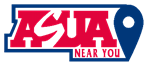 MEETING MINUTE OF ASSOCIATED STUDENTS OF THEUNIVERSITY OF ARIZONA NEAR YOU NETWORKHELD ON FRIDAY, SEPTEMBER 30, 2022 FROM 9:00 AM TO 10:00 AMTHROUGH ZOOM MEETINGSKELLIE KIRSCH CALLED THE MEETING TO ORDER AT 9:03 (MST)ROLL CALL-          President- Kellie Kirsch- Present-          Administrative Vice President- Madison “Madzy” LaMonica - Present-          Administrative Assistant- Emily Zgurich - Present-	Kayli Hill – Student Involvement Coordinator - Present- 	Heidi Hopkins - Absent- 	Joseph Tromnecky - Executive Vice President - Present- 	Nicholas Kuvik - Treasurer - PresentAPPROVAL OF MINUTES:Approval of meeting minutes from the meeting held on September 16th, 2022.GENERAL BUSINESSConstitution and By-LawsDiscussed changes we proposed for the Constitution or Bylaws and comments and questions that were raisedReword certain sections that are too broad or aren’t currently serving studentsSocial Media TrainingHappening October 14th during our regular meetingHomcoming/InstagramWe will be taking over UA Online’s Instagram for three eventsMarketing campaign for online and distance studentsNew advisor for ASUAGame time has not been announced yet, and typically isn’t until two weeks priorClubs and Organization Grant UpdatedGrant proposal has been startedNEXT MEETING DATE AND TIMEOctober 14th, 2022 at 9:00 am (MST)Kellie Kirsch adjourned Meeting at 10:02 AM (MST)Minute Submitted by Emily Zgurich